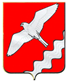 ДУМА МУНИЦИПАЛЬНОГО ОБРАЗОВАНИЯКРАСНОУФИМСКИЙ ОКРУГПЯТЬДЕСЯТ ПЕРВОЕ ЗАСЕДАНИЕ ПЯТОГО СОЗЫВАРЕШЕНИЕот 02 ноября 2016 года  № ____г. Красноуфимск В соответствии с Федеральным законом Российской Федерации от 06 октября 2003 года N 131-ФЗ "Об общих принципах организации местного самоуправления в Российской Федерации", Законом Свердловской области от 10 октября 2014 года N 85-ОЗ "Об избрании органов местного самоуправления муниципальных образований, расположенных на территории Свердловской области",   руководствуясь ст. 21, 22  Устава Муниципального образования Красноуфимский округ, Дума Муниципального образования Красноуфимский округРЕШИЛА:Внести в Положение о представительном органе местного самоуправления - Думе Муниципального образования Красноуфимский округ, утвержденное решением Думы МО Красноуфимский округ «Об утверждении Положения о представительном органе местного самоуправления - Думе Муниципального образования Красноуфимский округ» от 10 марта 2006 г. N 191, следующие изменения:Пункт 2.3. Положения изложить в следующей редакции:«2.3. Организацию деятельности Думы осуществляет Председатель Думы избранный из числа депутатов представительного органа.»;Пункт 2.4. Положения изложить в следующей редакции:«2.4. Из числа депутатов Думы избирается председатель Думы и заместитель председателя Думы. Порядок избрания, полномочия председателя Думы и заместителя председателя Думы определяются регламентом Думы.»;В пункте 3.1. Положения, цифру «20» заменить на цифру «19» и слова «на 4 года» заменить на слова «на 5 лет»;Пункт 3.2. Положения изложить в следующей редакции:«3.2. Организацию деятельности Думы осуществляет председатель Думы, а в случае его отсутствия заместитель председателя Думы.»;Пункт 3.3. Положения изложить в следующей редакции: «3.3. Рабочими органами являются председатель Думы, заместитель председателя Думы, комиссии Думы, рабочие группы, аппарат Думы.»;Раздел 6 «Управление учреждением» Положения изложить в следующей редакции:« 6. УПРАВЛЕНИЕ УЧРЕЖДЕНИЕМ6.1. Руководство и управление Думой осуществляется в порядке предусмотренном Уставом Муниципального образования Красноуфимский округ и регламентом Думы.».	2. Разместить настоящее решение на официальном сайте МО Красноуфимский округ www.rkruf.ru.3. Контроль исполнения настоящего решения возложить на постоянную депутатскую комиссию по местному самоуправлению и правовому регулированию (Алешина Н.В.).Глава Муниципального образованияКрасноуфимский округ	          О.В. РяписовО внесении изменений в  Положение о представительном органе местного самоуправления - Думе Муниципального образования Красноуфимский округ, утвержденное решением Думы МО Красноуфимский округ от 10 марта 2006 г. N 191